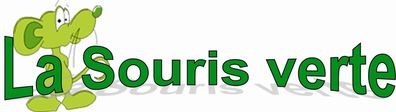 Souris Verte – Formulaire pré-inscriptionPréscolaireENFANTPARENTSJOURS SOUHAITéSEnregistrer et envoyer à souris.verte@ne.chNom :      Prénom :      Date de naissance ou terme prévu :      Sexe : Adresse : rue, n°, NPA, lieu Garde (en cas de séparation ou divorce)  Mère  Père  ConjointeMère Père Nom :      Nom :      Prénom :      Prénom :      Adresse : rue, n°, NPA, lieu  Adresse : rue, n°, NPA, lieu Téléphones :      Téléphones :      E-mail (communication par mail) :      E-mail (communication par mail) :      Employeur (y compris études, AI, ORP) :      Employeur (y compris études, AI, ORP) :      Taux d’activité (à préciser également pour études, AI, ORP) :      Taux d’activité (à préciser également pour études, AI, ORP) :      Début d’accueil souhaité (mois et année) :      Début d’accueil souhaité (mois et année) :      Début d’accueil souhaité (mois et année) :      Combien de jours ou demi-jours souhaitez-vous ? :Combien de jours ou demi-jours souhaitez-vous ? :Nbre jours :      Nbre ½ jours :      Lundi Mardi Mercredi Jeudi Vendredi  Journée  Journée  Journée  Journée  Journée  Matin  Matin  Matin  Matin  Matin  Après-midi  Après-midi  Après-midi  Après-midi  Après-midi  Repas  Repas  Repas  Repas  Repas 